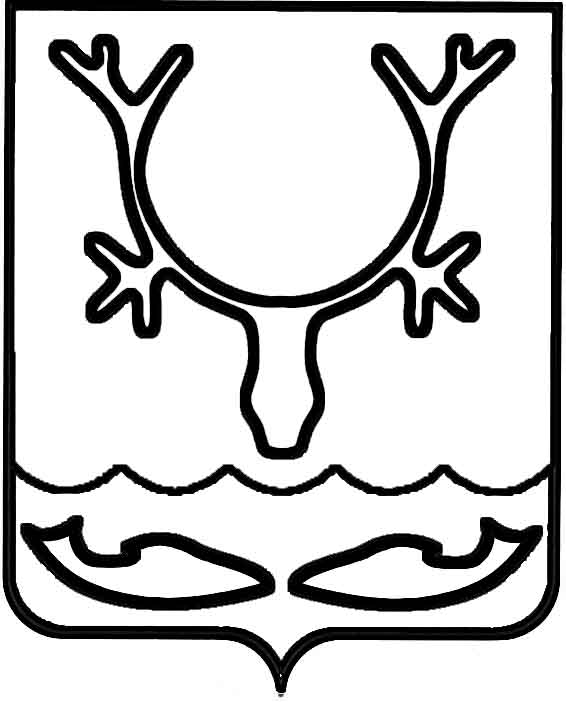 Администрация МО "Городской округ "Город Нарьян-Мар"ПОСТАНОВЛЕНИЕот “____” __________________ № ____________		г. Нарьян-МарОб утверждении основных направлений бюджетной и налоговой политики МО "Городской округ "Город Нарьян-Мар"        на 2019 год и на плановый период 2020                  и 2021 годовРуководствуясь статьей 172 Бюджетного кодекса Российской Федерации, статьей 28 Положения "О бюджетном процессе в муниципальном образовании "Городской округ "Город Нарьян-Мар", утвержденного решением Совета городского округа "Город Нарьян-Мар" от 28.03.2013 № 530-р (в ред. от 21.06.2017 №393-р, 
с изменениями, внесенными от 30.10.2015 № 145-р), Администрация МО "Городской округ "Город Нарьян-Мар"П О С Т А Н О В Л Я Е Т:Утвердить основные направления бюджетной и налоговой политики 
МО "Городской округ "Город Нарьян-Мар" на 2019 год и на плановый период 
2020 и 2021 годов (Приложение).Управлению финансов Администрации МО "Городской округ "Город Нарьян-Мар", главным администраторам доходов городского бюджета, главным администраторам источников финансирования дефицита городского бюджета, главным распорядителям средств городского бюджета руководствоваться   основными направлениями бюджетной и налоговой политики МО "Городской округ "Город Нарьян-Мар" на 2019 год и на плановый период 2020 и 2021 годов.3.	Контроль за исполнением настоящего постановления возложить 
на заместителя главы Администрации МО "Городской округ "Город Нарьян-Мар" 
по экономике и финансам.4.	Настоящее постановление вступает в силу со дня его подписания.Основные направлениябюджетной и налоговой политикимуниципального образования "Городской округ "Город Нарьян-Мар"на 2019 год и на плановый период 2020 и 2021 годовОсновные направления бюджетной и налоговой политики муниципального образования "Городской округ "Город Нарьян-Мар" (далее – город Нарьян-Мар)         на 2019 год и на плановый период 2020 и 2021 годов, разработанные в соответствии со статьей 172 Бюджетного кодекса Российской Федерации и статьей 28 Положения "О бюджетном процессе в муниципальном образовании "Городской округ "Город Нарьян-Мар", утвержденного решением Совета городского округа "Город Нарьян-Мар" от 28.03.2013 № 530-р (в ред. от 21.06.2017 №393-р, с изменениями, внесенными от 30.10.2015 №145-р), определяют основные цели, задачи и направления бюджетной и налоговой политики города Нарьян-Мара (далее – бюджетная                   и налоговая политика) в области доходов и расходов городского бюджета, управления муниципальным долгом города Нарьян-Мара, муниципального контроля
в финансово-бюджетной сфере и являются основой для составления проекта бюджета муниципального образования "Городской округ "Город Нарьян-Мар"                       (далее – городской бюджет) на 2019 год и на плановый период 2020 и 2021 годов.Цели и задачи бюджетной и налоговой политикина 2019 год и на плановый период 2020 и 2021 годовОсновной целью бюджетной и налоговой политики на 2019 год и на плановый период 2020 и 2021 годов остается обеспечение сбалансированности и устойчивости городского бюджета.Для достижения указанной цели необходимо решить следующие задачи:сохранение и развитие доходных источников городского бюджета;оптимизация расходных обязательств города Нарьян-Мара;повышение качества и эффективности управления муниципальным долгом города Нарьян-Мара.Основные направления бюджетной и налоговой политикина 2019 год и на плановый период 2020 и 2021 годов в области доходов городского бюджетаОсновными направлениями бюджетной и налоговой политики в области доходов городского бюджета являются:Продолжение работы по развитию доходного потенциала города Нарьян-Мара.Реализация данного направления будет осуществляться путем обеспечения качественного прогнозирования и выполнения установленного плана по поступлению доходов городского бюджета.В целях разработки мероприятий по мобилизации доходов городского бюджета, повышения эффективности собираемости налогов, сборов и иных платежей, укрепления налоговой и бюджетной дисциплины будет продолжена работа комиссии по доходам Администрации МО "Городской округ "Город Нарьян-Мар". В целях увеличения наполняемости доходной части городского бюджета, сокращения недоимки по налоговым и неналоговым платежам ежегодно утверждается план мероприятий по увеличению доходов в городской бюджет.Повышение эффективности управления муниципальными земельными ресурсами и иным имуществом города Нарьян-Мара.Реализация данного направления должна осуществляться путем:осуществления контроля использования муниципального имущества города Нарьян-Мара, сданного в аренду, а также переданного в оперативное управление 
или хозяйственное ведение муниципальным учреждениям и муниципальным предприятиям города Нарьян-Мара;вовлечения в хозяйственный оборот неиспользуемых земельных участков            и иных объектов недвижимости города Нарьян-Мара;проведения анализа показателей эффективности использования и управления муниципальным имуществом города Нарьян-Мара за отчетный период для принятия эффективных решений по управлению и использованию муниципальным имуществом.Повышение качества администрирования главными администраторами доходов городского бюджета.Основной акцент должен быть направлен на осуществление контроля                 за своевременностью и полнотой перечисления в городской бюджет налогов                 и неналоговых платежей. При этом следует проводить работу по анализу состояния текущей дебиторской задолженности, инвентаризации просроченной задолженности, продолжить проведение претензионной работы с неплательщиками                                 и по осуществлению мер принудительного взыскания задолженности, а также                     по своевременному списанию безнадежной к взысканию задолженности.2.4.	Ежегодное проведение оценки эффективности действующих налоговых льгот по местным налогам, предоставленных решениями Совета городского округа "Город Нарьян-Мар".2.5.	Продолжение работы с органами государственной власти по привлечению межбюджетных трансфертов. III. Основные направления бюджетной и налоговой политикина 2019 год и на плановый период 2020 и 2021 годовв области расходов городского бюджета3.1.	Бюджетная политика города обеспечивает сохранение преемственности определенных ранее приоритетов и их достижений и направлена на повышение эффективности расходов городского бюджета путем реализации комплекса мероприятий:-	формирование основных параметров бюджета города исходя из ожидаемого прогноза поступления доходов и допустимого уровня дефицита бюджета;-	принятие новых расходных обязательств только при условии оценки               их эффективности, соответствия их приоритетным направлениям социально-экономического развития города и при условии наличия ресурсов 
для их гарантированного исполнения, что позволит снизить риск неисполнения 
(либо исполнения в неполном объеме) действующих расходных обязательств;-	формирование бюджета в программном формате;-	повышение эффективности контроля в сфере закупок для муниципальных нужд;-	принятие мер по недопущению кредиторской задолженности;-	повышение информационной открытости финансовой деятельности путем формирования "бюджета для граждан" и проведения публичных слушаний                   по проекту бюджета и его исполнению за отчетный год с целью вовлечь граждан          в процедуру обсуждения и принятия бюджетных решений;-	оптимизацию расходов на обслуживание муниципального долга.Одним из первоочередных мероприятий по обеспечению сбалансированности городского бюджета является повышение качества и эффективности реализации муниципальных программ, как основного инструмента интеграции стратегического целеполагания, бюджетного планирования и операционного управления. Эффективность "программного бюджета" напрямую зависит от качества муниципальных программ, механизмов их реализации и контроля. В муниципальных программах необходимо обеспечить взаимосвязь поставленных целей и бюджетных ограничений, увязку с основными параметрами оказания муниципальных услуг            и объемами финансирования, обеспечение достижения целевых показателей. Механизм реализации государственных муниципальных программ должен способствовать достижению поставленных целей в пределах выделенных объемов финансирования. При принятии муниципальных программ необходимо предусмотреть, чтобы основные параметры муниципальных заданий бюджетных учреждений и бюджетных смет казенных учреждений входили в состав целевых показателей выполнения соответствующих муниципальных программ в увязке с целевыми показателями развития соответствующих отраслей. В условиях ограниченности бюджетных ресурсов в первоочередном порядке необходимо обеспечить безусловное исполнение обязательств по оплате труда работников муниципальных учреждений города Нарьян-Мара, с учетом изменения законодательства о минимальном размере оплаты труда.При этом основные усилия необходимо сосредоточить на выполнении мероприятий, касающихся оценки возможностей оптимизации структуры 
и численности работников муниципальных учреждений города Нарьян-Мара, сохранения дифференцированного подхода к оплате труда по категориям работников.Реализация данных мероприятий должна осуществляться с учетом максимального использования резервов оптимизации иных расходов и привлечения средств от приносящей доход деятельности.Одновременно следует рассмотреть возможность дальнейшей индексации уровня заработной платы всех категорий работников муниципальных учреждений города Нарьян-Мара.Необходимо обеспечить устойчивое развитие жилищно-коммунального хозяйства для стабильного функционирования данной сферы, обеспечивающей безопасные и комфортные условия проживания граждан, учитывая финансовые возможности городского бюджета. Вместе с тем необходимо продолжить работу        по оптимизации расходов в сфере жилищно-коммунального хозяйства с целью повышения эффективности и качества оказания (выполнения) муниципальными учреждениями городского округа муниципальных услуг (работ) путем:-	повышения рациональности и экономности использования муниципальными учреждениями не только средств городского бюджета, но и средств, поступающих      от развития приносящей доход деятельности;-	проведения оценки соответствия качества фактически оказанных (выполненных) муниципальных услуг (работ) утвержденным требованиям к качеству, с изучением мнения населения о качестве оказанных (выполненных) муниципальных услуг (работ);-	повышения эффективности расходов за счет оптимизации муниципальных закупок.При планировании бюджетных ассигнований на 2019 год и на плановый период 2020 и 2021 годов следует детально оценить содержание каждого программного мероприятия, соразмерив объемы их финансового обеспечения с реальными возможностями городского бюджета. Ключевыми требованиями к расходной части городского бюджета должны стать бережливость и максимальная отдача.Для повышения прозрачности городского бюджета и бюджетного процесса необходимо продолжать систематическое размещение на официальном сайте Администрации МО "Городской округ "Город Нарьян-Мар" в сети "Интернет" открытых данных, включая раздел "Бюджет для граждан", что даст возможность            в доступной форме информировать население о направлениях расходования бюджетных средств, об эффективности расходов и целевом использовании средств, планируемых и достигнутых результатах.IV. Основные направления бюджетной и налоговой политикина 2019 год и на плановый период 2020 и 2021 годовв области управления муниципальным долгом городского бюджетаБюджетная и налоговая политика на 2019 год и на плановый период 
2020 и 2021 годов в области управления муниципальным долгом города Нарьян-Мара нацелена на продолжение оптимизации муниципального долга города Нарьян-Мара 
и стоимости его обслуживания.Муниципальное образование "Городской округ "Город Нарьян-Мар" 
как надежный заемщик должно обеспечивать полное и своевременное исполнение долговых обязательств, при безусловном соблюдении ограничений бюджетного законодательства Российской Федерации.Для повышения качества управления муниципальным долгом города Нарьян-Мара необходимо обеспечить:-	поэтапное (последовательное) снижение и поддержание безопасного уровня муниципального долга города Нарьян-Мара, в том числе за счет минимизации дефицита городского бюджета, проведение оценки рисков, связанных с увеличением муниципального долга;-	проведение систематического отбора форм покрытия временных кассовых разрывов, возникающих при исполнении городского бюджета, оптимизации структуры муниципального долга, в том числе продолжение практики активного использования бюджетных кредитов, привлеченных от Федерального казначейства,     а также эффективного управления свободными остатками средств городского бюджета и муниципальных учреждений города Нарьян-Мара;-	сокращение стоимости обслуживания муниципального долга города          Нарьян-Мара путем проведения анализа текущей ситуации на рынке финансовых услуг с целью привлечения кредитных ресурсов по более низкой ставке, в том числе путем рефинансирования ранее привлеченных кредитов коммерческих банков;-	недопустимость образования пеней и штрафов в результате ненадлежащего исполнения обязанностей заемщика; -	анализ текущей ситуации по исполнению бюджета города с целью определения возможности досрочного погашения долговых обязательств;-	размещение информации о муниципальном долге городского округа 
на основе принципа открытости и прозрачности.V. Основные направления деятельности при осуществлении внутреннего муниципального финансового контроляв 2019 году и на плановый период 2020 и 2021 годов5.1.	Основными направлениями при осуществлении внутреннего муниципального финансового контроля продолжают оставаться: -	контроль за соблюдением бюджетного законодательства Российской Федерации и иных нормативных правовых актов, регулирующих бюджетные правоотношения;-	контроль за полнотой и достоверностью отчетности о реализации муниципальных программ, в том числе отчетности об исполнении муниципальных заданий;-	контроль за соблюдением законодательства в сфере закупок 
для муниципальных нужд.5.2.	Основными направлениями при осуществлении ведомственного контроля будут являться:-	повышение уровня организации и качества контрольных мероприятий 
в сфере закупок, осуществляемого органами местного самоуправления;-	оптимизация расходов городского бюджета.5.3.	При осуществлении внутреннего финансового контроля, осуществляемого главными распорядителями бюджетных средств, основное внимание необходимо сосредоточить на следующих мероприятиях:-	оперативном выявлении, устранении и пресечении нарушений бюджетного законодательства Российской Федерации и иных нормативных правовых актов, регулирующих бюджетные правоотношения, -	повышении экономности и результативности использования бюджетных средств путем принятия и реализации решений по результатам внутреннего финансового контроля.5.4.	При осуществлении внутреннего финансового аудита необходимо продолжать работу в направлении:-	оценки надежности внутреннего финансового контроля, на подтверждении достоверности бюджетной отчетности и соответствия порядка ведения бюджетного учета методологии и стандартам бюджетного учета, установленным Министерством финансов Российской Федерации, -	подготовки предложений по повышению экономности и результативности использования бюджетных средств.2910.2018735Глава МО "Городской округ "Город Нарьян-Мар" О.О.БелакПриложениеУТВЕРЖДЕНЫпостановлением Администрации МО"Городской округ "Город Нарьян-Мар"от 29.10.2018 № 735